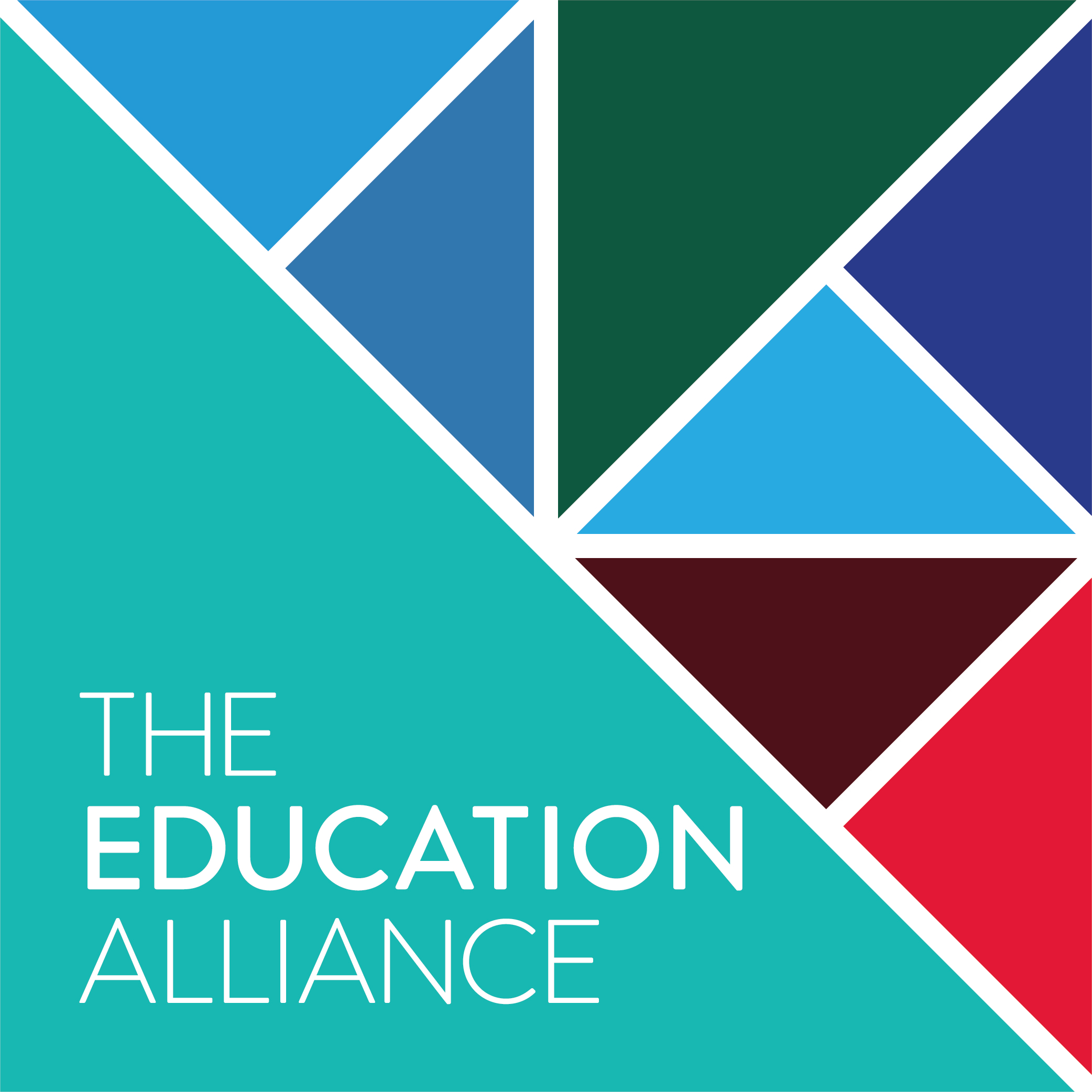 Kitchen Assistant/Driver - Person Specification   * A = application, C = clearances, I = interview, T = taskJOB REQUIREMENTJOB REQUIREMENTEssentialPreferred* How assessedQualifications, knowledge, skills and experienceFull Driving Licence√A Qualifications, knowledge, skills and experiencePreviously undertaken relevant training in Food Hygiene and Safety or willingness to undertake√A Qualifications, knowledge, skills and experienceA basic knowledge of food hygiene, handling and storage requirements√A & IQualifications, knowledge, skills and experienceA basic knowledge of Health and Safety at work regulations√A & IQualifications, knowledge, skills and experienceA basic level of numeracy and literacy with the ability to understand and carry out instructions and adhere to policies and working procedures√A & IQualifications, knowledge, skills and experiencePrevious experience of preparing food, preferably in a professional kitchen/catering environment√A Personal and interpersonal Supporting and Co-operating - Working with PeopleDemonstrates an interest in and understanding of others; Adapts to the team and builds team spirit; Recognises and rewards the contribution of others; Listens, consults others and communicates proactively; Supports and cares for others; Develops and openly communicates self-insight√IPersonal and interpersonal Organising and Executing – Delivering Results & Meeting Customer ExpectationsFocuses on customer needs and satisfaction; Sets high standards for quality and quantity; Monitors and maintains quality and productivity; Works in a systematic, methodical and orderly way; Consistently achieves project goals√I Personal and interpersonal Organising and Executing – Following Instructions & ProceduresAppropriately follows instructions from others without unnecessarily challenging authority; Follows procedures and policies; Keeps to schedules; Arrives punctually for work and meetings; Demonstrates commitment to the organisation; Complies with legal obligations and safety requirements of the role√IPersonal and interpersonal Adapting and Coping - Coping with Pressures and SetbacksWorks productively in a pressurised environment; keeps emotions under control during difficult situations; balances the demands of a work life and a personal life; maintains a positive outlook at work; handles feedback well and learns from it; is mindful of the levels of resilience within the teams they lead and manage and works to enhance those levels of resilience√IChild ProtectionA commitment to the responsibility of safeguarding and promoting the welfare of young people.√IChild ProtectionEnhanced DBS disclosure (to be completed by preferred candidate following interview).√CChild ProtectionWillingness to undertake safeguarding training when required.√I